Place bottom edge of patient label here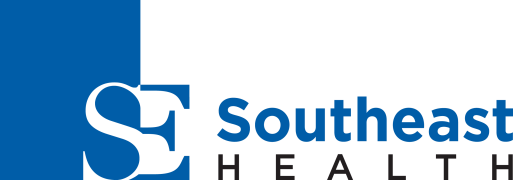 BLOODBORNE PATHOGEN EXPOSURE ORDERS FOR SOURCE(Ordering Licensed Prescriber should check requested items)Licensed Prescriber OrdersOnly the boxes checked apply.Date:Time:Allergies: □ none □other	 Admission Type: □ Inpatient □ Outpatient □ Observation □Outpatient in BedDiagnosis:Labs ordered:1. Hepatitis B Surface Antigen2. Hepatitis C Antibody3. HIV STAT4. Results to Employee Health and WellnessBLOODBORNE PATHOGEN EXPOSURE ORDERS FOR EMPLOYEEEmployee Name: 	 ID# 	Mlab Reference number assigned: 	Completed by: 	 Date: 	Labs Ordered:1. HIV2. HBAB3. HCAB4. CMPLab front office personnel order source and exposed employee test. Give specimens and form to technical staff. Technical staff perform test. Once completed, place form in Outpatient Box at Front Desk.  Licensed Prescriber Signature